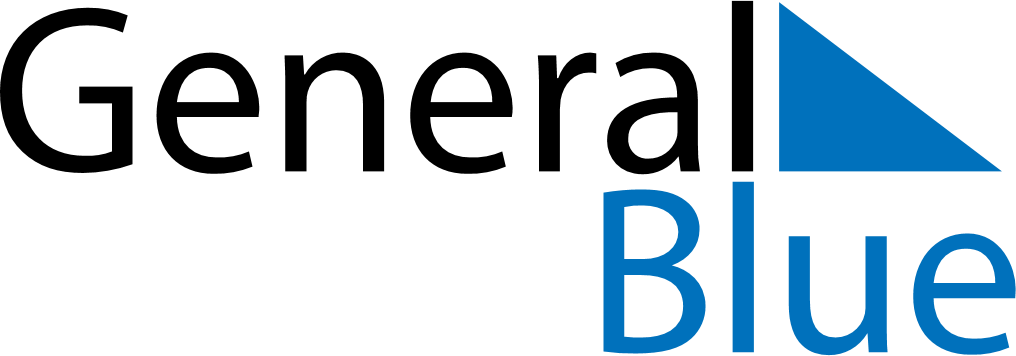 June 2028June 2028June 2028June 2028LuxembourgLuxembourgLuxembourgMondayTuesdayWednesdayThursdayFridaySaturdaySaturdaySunday1233456789101011Whit Monday12131415161717181920212223242425National Holiday2627282930